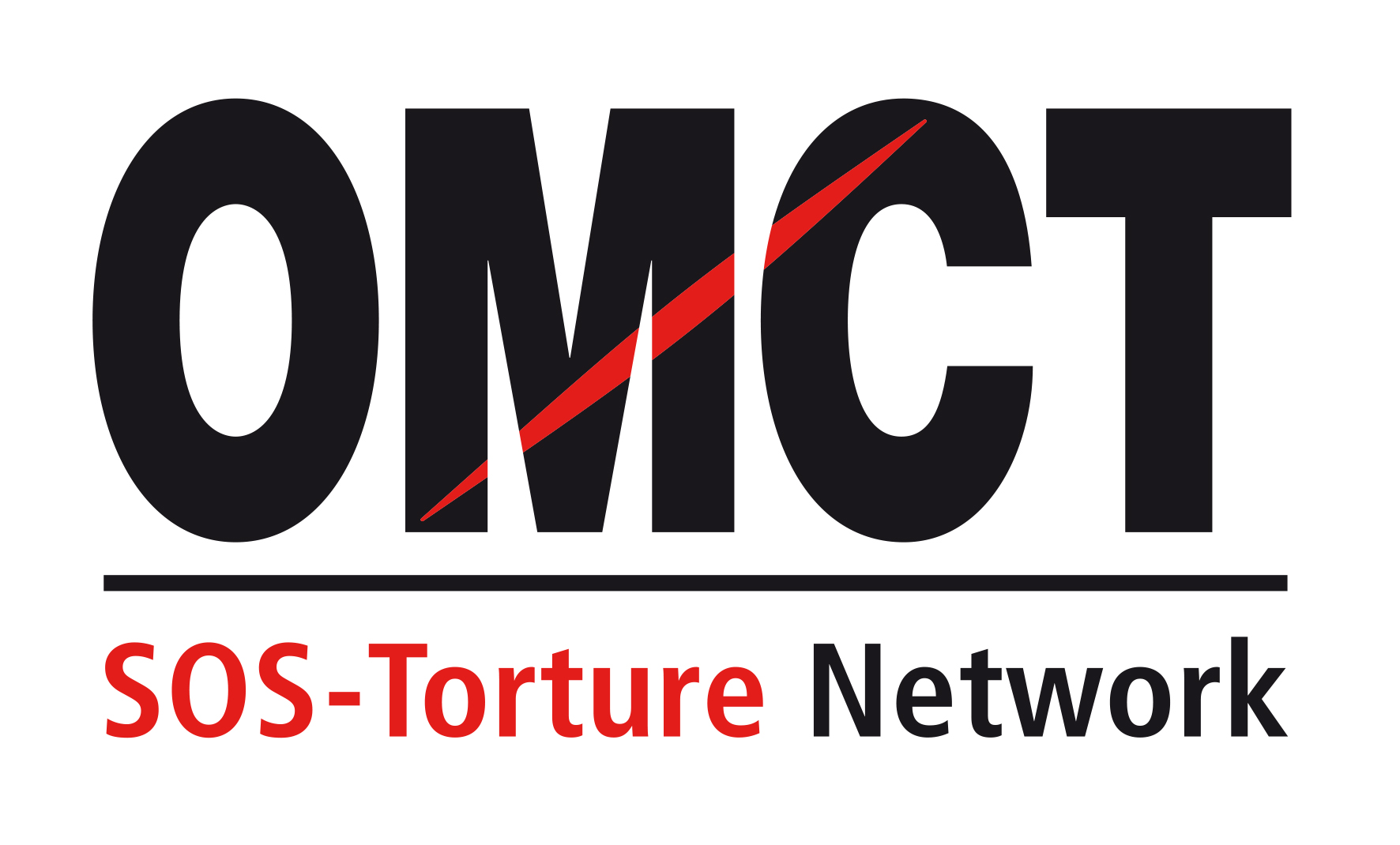 73rd CAT session 19 April – 13 May 2022Confirmation of attendance for in-session NGO briefing Please return this form to the OMCT at cat@omct.org before 5 April 2022.State concernedName of State   Alternative reportAlternative reportTitleAuthor(s)Short summary (50 to 100 words)NGO presenting the report NGO presenting the report Name of NGOAddressCountryTelephone / faxEmailPerson(s) attendingPerson(s) attendingSurname /NameEmailTelephone/MobileSurname /NameEmailTelephone / MobilePrincipal issues of concern to be raised before the Committee against TorturePrincipal issues of concern to be raised before the Committee against TorturePrincipal issue 1Principal issue 2Your recommendation(s) for the follow up procedure